Slovenský zväz športového rybolovuSlovenský rybársky zväz – Rada ŽilinaMO SRZ Štúrovo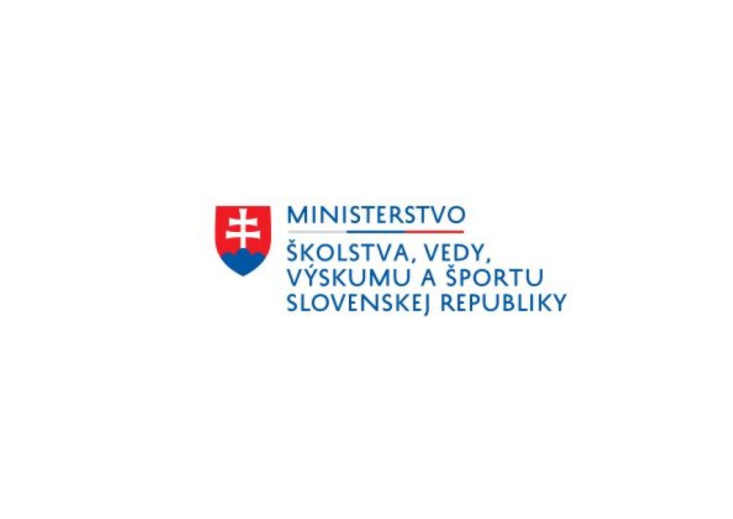 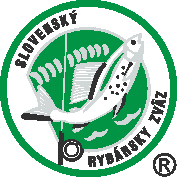 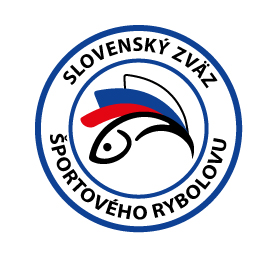 PropozícieLRU – method feeder1.liga 3. dvojkolo01.10.2022 – 02.10.2022Štúrovo - Berek 4 Podľa plánu športovej činnosti pre rok 2022, Slovenský zväz športového rybolovu, SRZ Rada Žilina a MO SRZ Štúrovo usporiada športové rybárske preteky 3. dvojkolo 1.ligy LRU – method feeder.Účastníci súťaže:Termín konania:	01.10.2022 - 02.10.2022 Miesto konania:	OR Berek 4  č.2-1513-1-1Organizačný štáb:Riaditeľ pretekov:		Eugen FarskýGarant rady SRZ:		Ján LantajHlavný rozhodca:		Jozef GyurkovitsSektoroví rozhodcovia:	Ján LantajTechnický vedúci:		Zoltán NemesBodovacia komisia:		Jozef Gyurkovits + 2 zabezpečí organizátorZdravotnícke zabezpečenie:	v prípade potreby na tel. 112V prípade nepriaznivej pandemickej situácie môžu byť preteky preložené alebo zrušené, informácia bude zverejnená týždeň pred pretekmi.Každý pretekár je povinný dodržiavať hygienické opatrenia podľa aktuálnej vyhlášky Úradu verejného zdravotníctva SR, ktoré budú zverejnené pred pretekmi.Technické pokyny:Športové rybárske preteky sú usporiadané podľa zákona 216/2018 Z.z. § 20 a vykonávacej vyhlášky 381/2018 § 15.Preteká sa podľa súťažných pravidiel SZŠR pre LRU method feeder platných pre rok 2022.Množstvo krmiva je stanovené na 8l, do tohto množstva sa započítava hlina, partikel.Množstvo návnad živočíšneho pôvodu je 0,125 l,  ktorá musí byť umiestnená počas kontroly v ciachovanej nádobke 1/8 napr. (vzor Sensas), množstvo neživých návnad (miniboile, dumbels, wafters, pop up, peleta atď.) nie je limitované, avšak z jednej nástrahy je možné mať maximálne množstvo 1dcl. Maximálna veľkosť nástrahy je 12 mm. Množstvo aróm (sprej,dip) nie je limitovaný.Krmivo musí byť pri kontrole umiestnené v rybárskom vedre so značkami objemu na vnútornej strane.Účastník pretekov je povinný mať počas pretekov dve a viac úlovkových sieťok. (1 sieťka o dĺžke 4m, ostatné postačujú o min. dĺžke 3m).Prechovávanie a delenie úlovkov počas pretekov je na posúdení pretekára tak, aby boli úlovky v maximálnej miere chránené pred úhynom (rovnomerne), maximálne však 30 kg v jednom saku. Pretekárska trať:  odstavené rameno Hrona Berek č.2-1513-1-1 pri obci Kamenín, breh upravený, z väčšej časti rovinatý, trávnatý, voda – stojatá, hĺbka 1,5 – 2,5m, šírka 40 – 60m, dno štrkové, miestami s nánosom bahnaVýskyt rýb: všetky druhy nížinných rýb s prevahou – karas, kapor, plotica, belicaPrístup na trať: Príchod - cesta č.76, cca 1 km za obcou Kamenín, doprava zo smeru Štúrovo a zo smeru od Levíc za obcou Bíňa cca 600m doľava. Odbočka bude vyznačená tabuľou. Prístupová cesta spevnená štrkom a makadámom, prejazdná za každého počasia. Presun motorovými vozidlami k lovným miestam je možný (po dohovore) pozdĺž celej trate.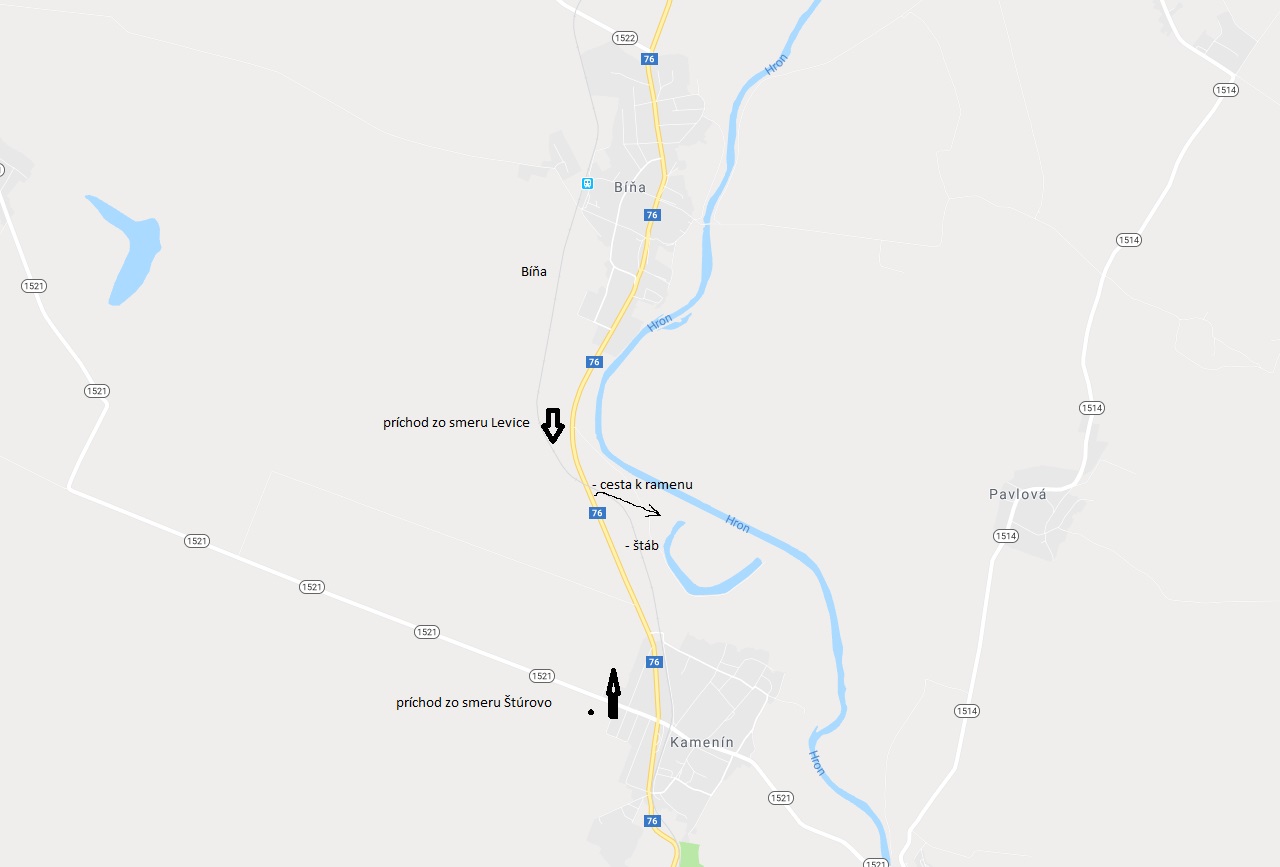 Časový program:Piatok 30.09.2022nepovinný tréning od 09:00 do 16:00, opustenie trate do 18:00počas tréningu je zakázané sieťkovať  úlovkySobota 01.10.202207.00 - 07.30	prezentácia 07.30 - 08.00	otvorenie pretekov a žrebovanie 08.00 - 08.15	presun pred pretekárske miesto 08.15 - 09.20		vstup do pretekárskeho miesta, príprava na preteky, kontrola množstva návnad a nástrah (v prvých 30-60 min. prípravy na preteky) 09:20 - 09.30	kŕmenie 09.30 - 14.30	lovenie14.30 - 15:00	váženie Nedeľa 02.10.202207.00 - 08.00	prezentácia a žrebovanie08.00 - 08.15	presun pred pretekárske miesto 08.15 - 09.20	vstup do pretekárskeho miesta, príprava na preteky, kontrola množstva      návnad a nástrah (v prvých 30-60 min. prípravy na preteky) 09:20 - 09.30	kŕmenie 09.30 - 14.30	lovenie14.30 - 15:00	váženie 16.00 - 	vyhodnotenie pretekov a ročníka 2022Rozpis signálov:1. signál s/n 08:15 - 75 minút pred začiatkom pretekov povoľuje vstup pretekára na svoje lovné miesto a signalizuje začiatok prípravy. Počas prvých 30 - 60 min prípravy prebehne kontrola krmiva a nástrah, ktoré musia byť umiestnené pred lovným miestom. Po kontrole nástrah a krmiva si pretekár znesie skontrolované krmivo a nástrahy do lovného miesta. Po tejto kontrole nesmie pretekár opustiť lovné miesto bez súhlasu dvoch pretekárov alebo rozhodcu a je zakázané čokoľvek vynášať alebo donášať do priestoru lovného miesta.2. signál s/n 08:40 - 5 minút do začiatku kontroly vnadiacich zmesí  a nástrah3. signál s/n 09:20 - 10 minút pred začiatkom pretekov 10 minútové základné kŕmenie4. signál s/n 09:30 - začiatok pretekov5. signál s/n 14:25 - 5 minút do konca pretekov6. signál s/n 14:30 - koniec pretekov Záverečné ustanovenia:Všetci pretekári musia mať platné registračné preukazy športovca SZŠR a preukazy člena SRZ. Vedúci družstva musí na požiadanie rozhodcu predložiť súpisku družstva.Preteká sa za každého počasia. V prípade nebezpečnej búrky budú preteky prerušené a bude sa postupovať podľa platných súťažných pravidiel. (čl. 22 súťažných pravidiel LRU-MF)Každý pretekár preteká na vlastnú zodpovednosť a riziko, za svoje správanie nesie plnú zodpovednosť.Tréning pred pretekom je povolený v rámci uvedených podmienok a časového rozmedzia bez možnosti sieťkovania úlovkov.Občerstvenie: bufet bude zabezpečený od piatka do nedele Ubytovanie: usporiadateľ nezabezpečuje, možné zabezpečiť si individuálne.Informácie o pretekoch: Norbert Simonka +421 904 399 993Na zabezpečenie týchto pretekov bol použitý príspevok uznanému športu z Ministerstva školstva, vedy výskumu a športu Slovenskej republikyPropozície kontroloval predseda ŠO LRU - feeder.Organizačný štáb Vám želá veľa úspechov na pretekoch.Petrov zdar!V Ý S L E D K Y    D R U Ž S T I EVpo druhom dvojkoleV Ý S L E D K Y    D R U Ž S T I EVpo druhom dvojkoleV Ý S L E D K Y    D R U Ž S T I EVpo druhom dvojkoleV Ý S L E D K Y    D R U Ž S T I EVpo druhom dvojkoleMO, MsO SRZSúčet umiestneníCIPS BodyPoradieMO, MsO SRZSúčet umiestneníCIPS BodyPoradieD.Streda Haldorádo44346 9501N.Baňa Carpio52362 1752D.Streda C60318 8003D.Streda Arapaima69313 4504Marcelová Yellowfish70278 5505Štúrovo Timármix Maver73,5289 9756D.Streda Szenzál85257 8257Galanta Sensas90247 2008Bratislava V Abramis B95212 8009Hlohovec Sportex96,5198 02510N.Zámky99215 15011Topoľčany Mikbaits103188 72512